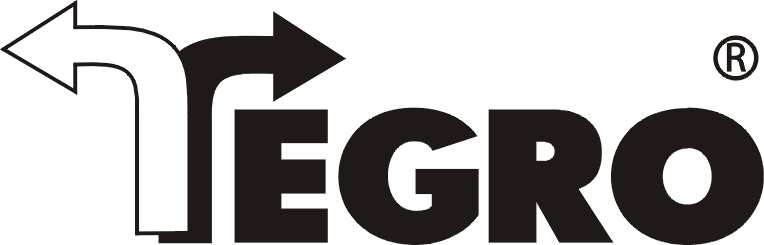 Deklaracja zgodności WEUpoważniony przedstawiciel producenta rękawicy mający siedzibę we Wspólnocie Europejskiej oraz producent:Tegro Polska – Dystrybucja
ul. Zwycięstwa 245/17
81-540 Gdynia
Polska/RS Glove Company Sp. z o.o.ul. Mieszka I 3/881-778 SopotPolskaDeklarujemy z pełną odpowiedzialnością, że wyrób:Rękawice powlekane nitrylemTitanitdo którego odnosi się niniejsza deklaracja, został poddany ocenie przez jednostkę notyfikowaną i jest zgodny z następującą normą (ami) lub innym dokumentem (ami) normatywnymi:rozporządzeniem Ministra Gospodarki z dnia 21.12.2005 ( Dz.U.Nr 259, poz 2173) i postanowieniem Dyrektywy Rady 89/686/EWG oraz normą zharmonizowaną EN 388:2003, oraz EN 420:2003+A:2009 jest identyczny ze środkiem ochrony indywidualnej, będącym przedmiotem certyfikatu zgodności nr GB09/77713 wydanego przez SGS United Kingdom, Ltd., Rossmore, Business Park, Ellesmere Port, Cheshire, CH65 3EN, Wielka Brytania. Jednostka notyfikowana nr. 0120.Upoważniony przedstawiciel producenta oraz producent oświadcza iż produkt jest identyczny z produktem ochrony indywidualnej będącym przedmiotem certyfikatu.Ponadto upoważniony przedstawiciel producenta oraz producent oświadcza, że produkt objęty jest systemem zapewniania jakości poprzez monitorowanie zgodnie z wymaganiami Dz. U. Nr. 259 poz. 2173 §41.    Gdynia 08.12.2017                                                                          Adam Dobrzyński……………………………………………..                                                           ……..……………………………(miejsce i data wystawienia)                                                                 (nazwisko i podpis)